                 MATEŘSKÁ ŠKOLA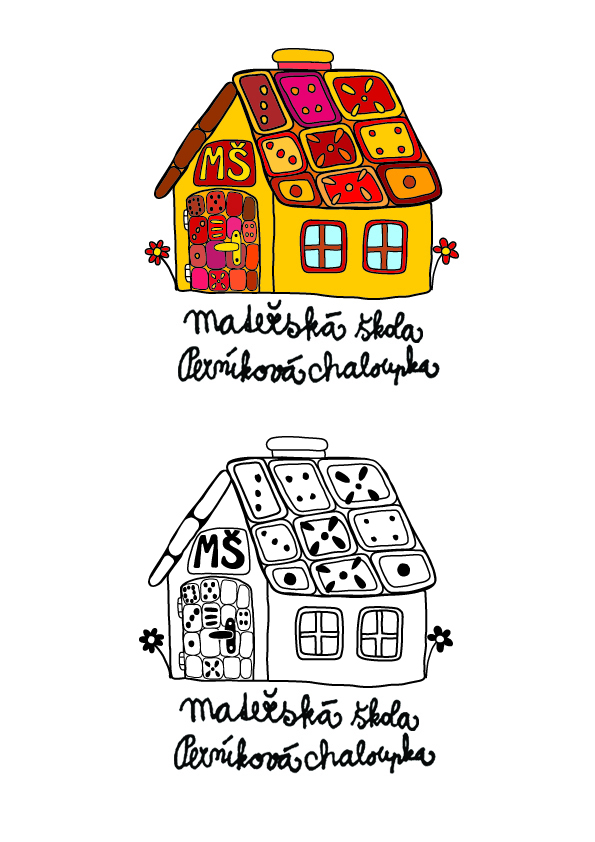                                         PERNÍKOVÁ CHALOUPKA                                                           KUTNOHORSKÁ 101, 261 01, PŘÍBRAM VIIKRITÉRIA PRO PŘIJÍMÁNÍ DĚTÍ K PŘEDŠKOLNÍMU VZDĚLÁVÁNÍNa základě ustanovení § 165 odst. 2 písm. b) zákona č. 561/2004 Sb., školský zákon, ve znění pozdějších předpisů, o přijetí dítěte k předškolnímu vzdělávání, ředitelka mateřské školy stanovila následující kritéria, podle kterých bude postupovat při rozhodování o přijetí dítěte k předškolnímu vzdělávání v případě, kdy počet žádostí podaných zákonnými zástupci dětí o přijetí překročí stanovenou kapacitu maximálního počtu dětí pro mateřskou školu.Na základě zákona 561/2004 Sb., školský zákon, ve znění pozdějších předpisů                           - k předškolnímu vzdělávání se přednostně přijímají děti s povinnou předškolní docházkou ve spádovém obvoduDěti ze spádové oblasti, na něž se nevztahuje povinná předškolní docházka, řazeny podle data narození od nejstaršíhoNa základě zákona 561/2004 Sb., školský zákon, ve znění pozdějších předpisů                          -  k předškolnímu vzdělávání se přijímají děti nespádové - nemají trvalé bydliště v Příbrami nebo jeho částech (Příbram I – Příbram IX., Brod, Bytíz, Jerusalem, Jesenice, Kozičín, Lazec, Orlov, Zavržice, Žežice)Děti z nespádové oblasti, na něž se nevztahuje povinná předškolní docházka, řazeny podle data narození od nejstaršíhoDoplňující kritéria zohledňující nerozhodnou situaci při přijímání do mateřské školy: naši školu již navštěvuje a dále bude navštěvovat sourozenec dítěte. V Příbrami dne 22. 4. 2024                                            Mgr. Radka Štáhlová, ředitelka školy                